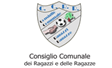 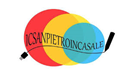 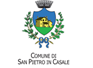 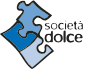    Elezione del Consiglio Comunale dei Ragazzi e delle Ragazze Anno Scolastico 2022/2023CLASSEELETTIMEMBRI SUPPLENTIPer la classe 1^ACECCARDI GIACOMOFURINI NICOLEEL MOQUI FIRASPer la classe 1^BBENTIVOGLI ETTORECURZIO MATILDERADICCHI SOPHIEVITALE NOEMIPer la classe 1^CCONDO’ GIOACCHINOMUSI MICOLMARINI DIANAPer la classe 1^FDE FRANCESCO MATTIABARBARO SERENAGIORDANO GIUSEPPEMYRTAJ NOEMIPer la classe 1^GPALLINI DANIELEFABBIANI GRETABATTILANA LENIPer la classe 2^APAIATTO FRANCESCOSCOGNAMIGLIO SABRINABASSI BENEDETTAPOZZI NORAPer la classe 2^BRASIB HAMMADPELATI NICOLESEFA ELIDIONAPer la classe 2^CCHIERICI GIULIACOROTTI EDOARDODI CATO CRISTOFERPer la classe 2^FALBERTI SAMUELE ANDREALOUKID ROIYAMAGNANI HELENAPENA FORLANI HECTORTESTONI GIULIAPer la classe 2^GSPONCICHETTI WILLIAMKHESSIBA ALAAVERZELLONI VAIDAPer la classe 3^AMENOZZI DIEGOMORSELLI LORENZO/Per la classe 3^BMAZZONI MARCONAZIM HUSSAIN SARA/Per la classe 3^CMENOZZI DAVIDEBATTILANA LENIFERRETTI THOMASPer la classe 3^FFRANCESCONI RACHELEHAMOUDA RAYENFERRANTI ALICEPer la classe  3^GDE FILIPPO LARAABDUI MANAN ARIF